План мероприятий территориального общественного самоуправления «ПИКС», проводимых в рамках субсидирования на март 2016 годаДата мероприятияВремяНаименование мероприятияМесто проведенияОтветственное лицоПроектом «В этом городе я живу» на март 2016 года мероприятия не предусмотрены.Председатель ТОС «ПИКС»                                                                 Воробьёв А. В.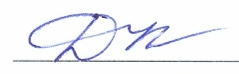 Иванова В.П.